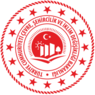 T.C.ÇEVRE, ŞEHİRCİLİK VE İKLİM DEĞİŞİKLİĞİ BAKANLIĞIMETEOROLOJİ GENEL MÜDÜRLÜĞÜ12. Bölge Müdürlüğü - ErzurumT.C.ÇEVRE, ŞEHİRCİLİK VE İKLİM DEĞİŞİKLİĞİ BAKANLIĞIMETEOROLOJİ GENEL MÜDÜRLÜĞÜ12. Bölge Müdürlüğü - ErzurumT.C.ÇEVRE, ŞEHİRCİLİK VE İKLİM DEĞİŞİKLİĞİ BAKANLIĞIMETEOROLOJİ GENEL MÜDÜRLÜĞÜ12. Bölge Müdürlüğü - ErzurumT.C.ÇEVRE, ŞEHİRCİLİK VE İKLİM DEĞİŞİKLİĞİ BAKANLIĞIMETEOROLOJİ GENEL MÜDÜRLÜĞÜ12. Bölge Müdürlüğü - Erzurum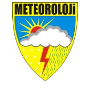 PERİYODU:  Tarih  -  SaatPERİYODU:  Tarih  -  SaatPERİYODU:  Tarih  -  SaatPERİYODU:  Tarih  -  SaatGÜNLÜK HAVA TAHMİN RAPORUYAYINYAYINYAYINBaşlangıç:28.03.2024-06:00Başlangıç:28.03.2024-06:00Başlangıç:28.03.2024-06:00Başlangıç:28.03.2024-06:00GÜNLÜK HAVA TAHMİN RAPORUTARİHİ : 28.03.2024TARİHİ : 28.03.2024TARİHİ : 28.03.2024Bitiş        : 29.03.2024-06:00Bitiş        : 29.03.2024-06:00Bitiş        : 29.03.2024-06:00Bitiş        : 29.03.2024-06:00GÜNLÜK HAVA TAHMİN RAPORUNOSU   : 346NOSU   : 346NOSU   : 346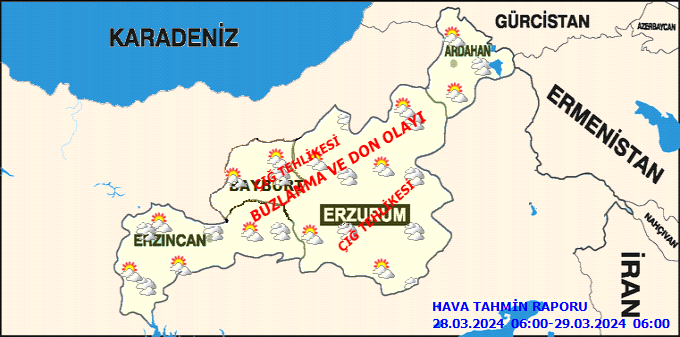 METEOROLOJİK GÖRÜNÜM:METEOROLOJİK GÖRÜNÜM:METEOROLOJİK GÖRÜNÜM:METEOROLOJİK GÖRÜNÜM:METEOROLOJİK GÖRÜNÜM:METEOROLOJİK GÖRÜNÜM:METEOROLOJİK GÖRÜNÜM:METEOROLOJİK GÖRÜNÜM:YAPILAN SON DEĞERLENDİRMELERE GÖRE:Bölgemiz genelinde havanın parçalı ve yer yer çok bulutlu geçeceği, Sabah ve gece saatlerinde buzlanma ve don olayı ile birlikte yer yer pus hadisesi olacağı tahmin edilmektedir.HAVA SICAKLIĞI: Mevsim normalleri civarında seyredeceği tahmin ediliyor.RÜZGAR: Batılı yönlerden hafif, zaman zaman orta kuvvette esmesi bekleniyor.YAPILAN SON DEĞERLENDİRMELERE GÖRE:Bölgemiz genelinde havanın parçalı ve yer yer çok bulutlu geçeceği, Sabah ve gece saatlerinde buzlanma ve don olayı ile birlikte yer yer pus hadisesi olacağı tahmin edilmektedir.HAVA SICAKLIĞI: Mevsim normalleri civarında seyredeceği tahmin ediliyor.RÜZGAR: Batılı yönlerden hafif, zaman zaman orta kuvvette esmesi bekleniyor.YAPILAN SON DEĞERLENDİRMELERE GÖRE:Bölgemiz genelinde havanın parçalı ve yer yer çok bulutlu geçeceği, Sabah ve gece saatlerinde buzlanma ve don olayı ile birlikte yer yer pus hadisesi olacağı tahmin edilmektedir.HAVA SICAKLIĞI: Mevsim normalleri civarında seyredeceği tahmin ediliyor.RÜZGAR: Batılı yönlerden hafif, zaman zaman orta kuvvette esmesi bekleniyor.YAPILAN SON DEĞERLENDİRMELERE GÖRE:Bölgemiz genelinde havanın parçalı ve yer yer çok bulutlu geçeceği, Sabah ve gece saatlerinde buzlanma ve don olayı ile birlikte yer yer pus hadisesi olacağı tahmin edilmektedir.HAVA SICAKLIĞI: Mevsim normalleri civarında seyredeceği tahmin ediliyor.RÜZGAR: Batılı yönlerden hafif, zaman zaman orta kuvvette esmesi bekleniyor.YAPILAN SON DEĞERLENDİRMELERE GÖRE:Bölgemiz genelinde havanın parçalı ve yer yer çok bulutlu geçeceği, Sabah ve gece saatlerinde buzlanma ve don olayı ile birlikte yer yer pus hadisesi olacağı tahmin edilmektedir.HAVA SICAKLIĞI: Mevsim normalleri civarında seyredeceği tahmin ediliyor.RÜZGAR: Batılı yönlerden hafif, zaman zaman orta kuvvette esmesi bekleniyor.YAPILAN SON DEĞERLENDİRMELERE GÖRE:Bölgemiz genelinde havanın parçalı ve yer yer çok bulutlu geçeceği, Sabah ve gece saatlerinde buzlanma ve don olayı ile birlikte yer yer pus hadisesi olacağı tahmin edilmektedir.HAVA SICAKLIĞI: Mevsim normalleri civarında seyredeceği tahmin ediliyor.RÜZGAR: Batılı yönlerden hafif, zaman zaman orta kuvvette esmesi bekleniyor.YAPILAN SON DEĞERLENDİRMELERE GÖRE:Bölgemiz genelinde havanın parçalı ve yer yer çok bulutlu geçeceği, Sabah ve gece saatlerinde buzlanma ve don olayı ile birlikte yer yer pus hadisesi olacağı tahmin edilmektedir.HAVA SICAKLIĞI: Mevsim normalleri civarında seyredeceği tahmin ediliyor.RÜZGAR: Batılı yönlerden hafif, zaman zaman orta kuvvette esmesi bekleniyor.YAPILAN SON DEĞERLENDİRMELERE GÖRE:Bölgemiz genelinde havanın parçalı ve yer yer çok bulutlu geçeceği, Sabah ve gece saatlerinde buzlanma ve don olayı ile birlikte yer yer pus hadisesi olacağı tahmin edilmektedir.HAVA SICAKLIĞI: Mevsim normalleri civarında seyredeceği tahmin ediliyor.RÜZGAR: Batılı yönlerden hafif, zaman zaman orta kuvvette esmesi bekleniyor.UYARILAR:UYARILAR:UYARILAR:UYARILAR:UYARILAR:UYARILAR:UYARILAR:UYARILAR:ÇIĞ UYARISI: Bölgemizde yüksek kar örtüsü bulunan dik yamaçlarda çığ tehlikesi bulunduğundan yetkililerin ve vatandaşların dikkatli ve tedbirli olmaları gerekmektedir.ÇIĞ UYARISI: Bölgemizde yüksek kar örtüsü bulunan dik yamaçlarda çığ tehlikesi bulunduğundan yetkililerin ve vatandaşların dikkatli ve tedbirli olmaları gerekmektedir.ÇIĞ UYARISI: Bölgemizde yüksek kar örtüsü bulunan dik yamaçlarda çığ tehlikesi bulunduğundan yetkililerin ve vatandaşların dikkatli ve tedbirli olmaları gerekmektedir.ÇIĞ UYARISI: Bölgemizde yüksek kar örtüsü bulunan dik yamaçlarda çığ tehlikesi bulunduğundan yetkililerin ve vatandaşların dikkatli ve tedbirli olmaları gerekmektedir.ÇIĞ UYARISI: Bölgemizde yüksek kar örtüsü bulunan dik yamaçlarda çığ tehlikesi bulunduğundan yetkililerin ve vatandaşların dikkatli ve tedbirli olmaları gerekmektedir.ÇIĞ UYARISI: Bölgemizde yüksek kar örtüsü bulunan dik yamaçlarda çığ tehlikesi bulunduğundan yetkililerin ve vatandaşların dikkatli ve tedbirli olmaları gerekmektedir.ÇIĞ UYARISI: Bölgemizde yüksek kar örtüsü bulunan dik yamaçlarda çığ tehlikesi bulunduğundan yetkililerin ve vatandaşların dikkatli ve tedbirli olmaları gerekmektedir.ÇIĞ UYARISI: Bölgemizde yüksek kar örtüsü bulunan dik yamaçlarda çığ tehlikesi bulunduğundan yetkililerin ve vatandaşların dikkatli ve tedbirli olmaları gerekmektedir.İL VE İLÇELERİMİZDE HAVA:İL VE İLÇELERİMİZDE HAVA:İL VE İLÇELERİMİZDE HAVA:İL VE İLÇELERİMİZDE HAVA:İL VE İLÇELERİMİZDE HAVA:İL VE İLÇELERİMİZDE HAVA:İL VE İLÇELERİMİZDE HAVA:En Yüksek (°C)ERZURUMErzurumErzurumParçalı bulutlu, zaman zaman çok bulutluParçalı bulutlu, zaman zaman çok bulutluParçalı bulutlu, zaman zaman çok bulutluParçalı bulutlu, zaman zaman çok bulutlu7ERZURUMAşkaleAşkaleParçalı bulutlu, zaman zaman çok bulutluParçalı bulutlu, zaman zaman çok bulutluParçalı bulutlu, zaman zaman çok bulutluParçalı bulutlu, zaman zaman çok bulutlu10ERZURUMAziziyeAziziyeParçalı bulutlu, zaman zaman çok bulutluParçalı bulutlu, zaman zaman çok bulutluParçalı bulutlu, zaman zaman çok bulutluParçalı bulutlu, zaman zaman çok bulutlu10ERZURUMÇatÇatParçalı bulutlu, zaman zaman çok bulutluParçalı bulutlu, zaman zaman çok bulutluParçalı bulutlu, zaman zaman çok bulutluParçalı bulutlu, zaman zaman çok bulutlu10ERZURUMHınısHınısParçalı bulutlu, zaman zaman çok bulutluParçalı bulutlu, zaman zaman çok bulutluParçalı bulutlu, zaman zaman çok bulutluParçalı bulutlu, zaman zaman çok bulutlu9ERZURUMHorasanHorasanParçalı bulutlu, zaman zaman çok bulutluParçalı bulutlu, zaman zaman çok bulutluParçalı bulutlu, zaman zaman çok bulutluParçalı bulutlu, zaman zaman çok bulutlu12ERZURUMİspirİspirParçalı bulutlu, zaman zaman çok bulutluParçalı bulutlu, zaman zaman çok bulutluParçalı bulutlu, zaman zaman çok bulutluParçalı bulutlu, zaman zaman çok bulutlu13ERZURUMKaraçobanKaraçobanParçalı bulutlu, zaman zaman çok bulutluParçalı bulutlu, zaman zaman çok bulutluParçalı bulutlu, zaman zaman çok bulutluParçalı bulutlu, zaman zaman çok bulutlu11ERZURUMKarayazıKarayazıParçalı bulutlu, zaman zaman çok bulutluParçalı bulutlu, zaman zaman çok bulutluParçalı bulutlu, zaman zaman çok bulutluParçalı bulutlu, zaman zaman çok bulutlu5ERZURUMKöprüköyKöprüköyParçalı bulutlu, zaman zaman çok bulutluParçalı bulutlu, zaman zaman çok bulutluParçalı bulutlu, zaman zaman çok bulutluParçalı bulutlu, zaman zaman çok bulutlu12ERZURUMNarmanNarmanParçalı bulutlu, zaman zaman çok bulutluParçalı bulutlu, zaman zaman çok bulutluParçalı bulutlu, zaman zaman çok bulutluParçalı bulutlu, zaman zaman çok bulutlu10ERZURUMOltuOltuParçalı bulutlu, zaman zaman çok bulutluParçalı bulutlu, zaman zaman çok bulutluParçalı bulutlu, zaman zaman çok bulutluParçalı bulutlu, zaman zaman çok bulutlu14ERZURUMOlurOlurParçalı bulutlu, zaman zaman çok bulutluParçalı bulutlu, zaman zaman çok bulutluParçalı bulutlu, zaman zaman çok bulutluParçalı bulutlu, zaman zaman çok bulutlu12ERZURUMPalandökenPalandökenParçalı bulutlu, zaman zaman çok bulutluParçalı bulutlu, zaman zaman çok bulutluParçalı bulutlu, zaman zaman çok bulutluParçalı bulutlu, zaman zaman çok bulutlu8ERZURUMPasinlerPasinlerParçalı bulutlu, zaman zaman çok bulutluParçalı bulutlu, zaman zaman çok bulutluParçalı bulutlu, zaman zaman çok bulutluParçalı bulutlu, zaman zaman çok bulutlu10ERZURUMPazaryoluPazaryoluParçalı bulutlu, zaman zaman çok bulutluParçalı bulutlu, zaman zaman çok bulutluParçalı bulutlu, zaman zaman çok bulutluParçalı bulutlu, zaman zaman çok bulutlu12ERZURUMŞenkayaŞenkayaParçalı bulutlu, zaman zaman çok bulutluParçalı bulutlu, zaman zaman çok bulutluParçalı bulutlu, zaman zaman çok bulutluParçalı bulutlu, zaman zaman çok bulutlu9ERZURUMTekmanTekmanParçalı bulutlu, zaman zaman çok bulutluParçalı bulutlu, zaman zaman çok bulutluParçalı bulutlu, zaman zaman çok bulutluParçalı bulutlu, zaman zaman çok bulutlu8ERZURUMTortumTortumParçalı bulutlu, zaman zaman çok bulutluParçalı bulutlu, zaman zaman çok bulutluParçalı bulutlu, zaman zaman çok bulutluParçalı bulutlu, zaman zaman çok bulutlu11ERZURUMUzundereUzundereParçalı bulutlu, zaman zaman çok bulutluParçalı bulutlu, zaman zaman çok bulutluParçalı bulutlu, zaman zaman çok bulutluParçalı bulutlu, zaman zaman çok bulutlu15ERZURUMYakutiyeYakutiyeParçalı bulutlu, zaman zaman çok bulutluParçalı bulutlu, zaman zaman çok bulutluParçalı bulutlu, zaman zaman çok bulutluParçalı bulutlu, zaman zaman çok bulutlu7ERZİNCANErzincanErzincanParçalı bulutlu, zaman zaman çok bulutluParçalı bulutlu, zaman zaman çok bulutluParçalı bulutlu, zaman zaman çok bulutluParçalı bulutlu, zaman zaman çok bulutlu17ERZİNCANÇayırlıÇayırlıParçalı bulutlu, zaman zaman çok bulutluParçalı bulutlu, zaman zaman çok bulutluParçalı bulutlu, zaman zaman çok bulutluParçalı bulutlu, zaman zaman çok bulutlu13ERZİNCANİliçİliçParçalı bulutlu, zaman zaman çok bulutluParçalı bulutlu, zaman zaman çok bulutluParçalı bulutlu, zaman zaman çok bulutluParçalı bulutlu, zaman zaman çok bulutlu18ERZİNCANKemahKemahParçalı bulutlu, zaman zaman çok bulutluParçalı bulutlu, zaman zaman çok bulutluParçalı bulutlu, zaman zaman çok bulutluParçalı bulutlu, zaman zaman çok bulutlu17ERZİNCANKemaliyeKemaliyeParçalı bulutlu, zaman zaman çok bulutluParçalı bulutlu, zaman zaman çok bulutluParçalı bulutlu, zaman zaman çok bulutluParçalı bulutlu, zaman zaman çok bulutlu19ERZİNCANOtlukbeliOtlukbeliParçalı bulutlu, zaman zaman çok bulutluParçalı bulutlu, zaman zaman çok bulutluParçalı bulutlu, zaman zaman çok bulutluParçalı bulutlu, zaman zaman çok bulutlu12ERZİNCANRefahiyeRefahiyeParçalı bulutlu, zaman zaman çok bulutluParçalı bulutlu, zaman zaman çok bulutluParçalı bulutlu, zaman zaman çok bulutluParçalı bulutlu, zaman zaman çok bulutlu12ERZİNCANTercanTercanParçalı bulutlu, zaman zaman çok bulutluParçalı bulutlu, zaman zaman çok bulutluParçalı bulutlu, zaman zaman çok bulutluParçalı bulutlu, zaman zaman çok bulutlu14ERZİNCANÜzümlüÜzümlüParçalı bulutlu, zaman zaman çok bulutluParçalı bulutlu, zaman zaman çok bulutluParçalı bulutlu, zaman zaman çok bulutluParçalı bulutlu, zaman zaman çok bulutlu16ARDAHANArdahanArdahanParçalı bulutlu, zaman zaman çok bulutluParçalı bulutlu, zaman zaman çok bulutluParçalı bulutlu, zaman zaman çok bulutluParçalı bulutlu, zaman zaman çok bulutlu6ARDAHANÇıldırÇıldırParçalı bulutlu, zaman zaman çok bulutluParçalı bulutlu, zaman zaman çok bulutluParçalı bulutlu, zaman zaman çok bulutluParçalı bulutlu, zaman zaman çok bulutlu8ARDAHANDamalDamalParçalı bulutlu, zaman zaman çok bulutluParçalı bulutlu, zaman zaman çok bulutluParçalı bulutlu, zaman zaman çok bulutluParçalı bulutlu, zaman zaman çok bulutlu6ARDAHANGöleGöleParçalı bulutlu, zaman zaman çok bulutluParçalı bulutlu, zaman zaman çok bulutluParçalı bulutlu, zaman zaman çok bulutluParçalı bulutlu, zaman zaman çok bulutlu5ARDAHANHanakHanakParçalı bulutlu, zaman zaman çok bulutluParçalı bulutlu, zaman zaman çok bulutluParçalı bulutlu, zaman zaman çok bulutluParçalı bulutlu, zaman zaman çok bulutlu7ARDAHANPosofPosofParçalı bulutlu, zaman zaman çok bulutluParçalı bulutlu, zaman zaman çok bulutluParçalı bulutlu, zaman zaman çok bulutluParçalı bulutlu, zaman zaman çok bulutlu11BAYBURTBayburtBayburtParçalı bulutlu, zaman zaman çok bulutluParçalı bulutlu, zaman zaman çok bulutluParçalı bulutlu, zaman zaman çok bulutluParçalı bulutlu, zaman zaman çok bulutlu14BAYBURTAydıntepeAydıntepeParçalı bulutlu, zaman zaman çok bulutluParçalı bulutlu, zaman zaman çok bulutluParçalı bulutlu, zaman zaman çok bulutluParçalı bulutlu, zaman zaman çok bulutlu12BAYBURTDemirözüDemirözüParçalı bulutlu, zaman zaman çok bulutluParçalı bulutlu, zaman zaman çok bulutluParçalı bulutlu, zaman zaman çok bulutluParçalı bulutlu, zaman zaman çok bulutlu10